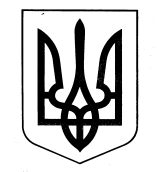 ХАРКІВСЬКА ОБЛАСНА ДЕРЖАВНА АДМІНІСТРАЦІЯДЕПАРТАМЕНТ НАУКИ І ОСВІТИ Н А К А ЗПро визначення зон проведення першого (зонального) туру всеукраїнського конкурсу «Учитель року – 2021»Відповідно до Положення про всеукраїнський конкурс «Учитель року», затвердженого постановою Кабінету Міністрів України від 11.08.1995 № 638 (в редакції постанови Кабінету Міністрів України від 16.05.2018 № 370), на виконання наказу директора Департаменту науки і освіти Харківської обласної державної адміністрації від 02.07.2020 № 86 «Про проведення першого (зонального) та другого (регіонального) турів всеукраїнського конкурсу «Учитель року – 2021», враховуючи пропозиції організаційного комітету другого (регіонального) туру всеукраїнського конкурсу «Учитель року – 2021» (протокол від 12.10.2020 № 1), керуючись статтею 6 Закону України «Про місцеві державні адміністрації»,НАКАЗУЮ:1. Визначити зони проведення першого (зонального) туру Всеукраїнського конкурсу «Учитель року – 2021» у номінаціях: «Керівник закладу освіти», «Математика», «Трудове навчання», «Українська мова та література», що додається.2. Керівникам місцевих органів управління у сфері освіти, де створена територіальна зона, вжити заходи щодо організації проведення у листопаді 2020 року першого (зонального) туру Всеукраїнського конкурсу «Учитель 
року – 2021» у встановленому порядку, відповідно до зон, визначених пунктом 1 цього наказу.3. Рекомендувати директору Департаменту освіти Харківської міської ради (Ольга ДЕМЕНКО) ужити аналогічних заходів.4. Контроль за виконанням наказу покласти на заступника директора Департаменту науки і освіти Харківської обласної державної адміністрації – 
2начальника управління науки, вищої, професійної освіти та кадрового забезпечення  Володимира ІГНАТЬЄВА.Директор Департаменту						Анжеліка КРУТОВАВізи:29.10.2020Харків№ 149    Заступник директора Департаменту науки і освіти Харківської обласної державної адміністрації – начальник управління науки, вищої, професійної освіти та кадрового  забезпечення«_____» ___________________________Володимир ІГНАТЬЄВНачальник відділу загальної середньої, позашкільної освіти та ліцензування освітньої діяльності управління освіти Департаменту науки і освіти Харківської обласної державної адміністрації (розробник)«_____» ___________________________Олена КОНОНЕНКОГоловний спеціаліст відділу управління персоналом та кадрового забезпечення управління науки, вищої, професійної освіти та кадрового  забезпечення Департаменту науки і освіти Харківської обласної державної адміністрації (відповідальна за організацію діловодства в Департаменті)«_____» ___________________________Тетяна ГРИЩЕНКОНачальник управління правового забезпечення структурних підрозділів Харківської обласної державної адміністрації«_____» ___________________________Сергій ВАСИЛЬЄВ